	บันทึกข้อความ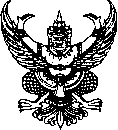 ส่วนราชการ      คณะ                                          มหาวิทยาลัยราชภัฏอุตรดิตถ์  ที่             	วันที่   เรื่อง  ขอส่งเอกสารเพื่อประเมินผลการสอนเรียน  คณบดีคณะ...................................................สิ่งที่ส่งมาด้วย 	1.  แผนการจัดการเรียนรู้						จำนวน  5 ชุด		2.  เอกสารประกอบการสอน / เอกสารคำสอน			จำนวน  5 เล่ม3.  ไฟล์บันทึกการสอน						จำนวน  5 ไฟล์ 	ด้วยข้าพเจ้า...................................................................................  อาจารย์ประจำหลักสูตรสาขาวิชา............................................................  มีความประสงค์จะประเมินผลการสอนเพื่อยื่นขอกำหนดตำแหน่งวิชาการระดับ.................................................................................... (ผู้ช่วยศาสตราจารย์ / รองศาสตราจารย์) สาขาวิชา.......................................เลขสาขา (4 หลัก) ......................................  เลขอนุสาขา 6 หลัก (ถ้ามี) ..........................................................โดยเสนอ................................................................ (เอกสารประกอบการสอน / เอกสารคำสอน) รายวิชา........................................................ รหัส.................................... 3(X-X-X) พร้อมนี้ ข้าพเจ้าได้จัดส่งเอกสารและหลักฐานต่าง ๆ ดังสิ่งที่ส่งมาด้วยพร้อมบันทึกนี้	จึงเรียนมาเพื่อโปรดพิจารณา						(................................................................)						...................................................................แผนการจัดการเรียนรู้รายวิชา........................................................... 	บทที่......................หัวข้อการสอน	1…………………………………………………………………………………………………………………………….	2…………………………………………………………………………………………………………………………….	3…………………………………………………………………………………………………………………………….จุดประสงค์การเรียนรู้	1…………………………………………………………………………………………………………………………….	2…………………………………………………………………………………………………………………………….	3…………………………………………………………………………………………………………………………….วิธีการสอนและกิจกรรมการเรียนรู้ (ขั้นนำ ขั้นสอน และขั้นสรุป)	1…………………………………………………………………………………………………………………………….	2…………………………………………………………………………………………………………………………….	3…………………………………………………………………………………………………………………………….สื่อการเรียนรู้	1…………………………………………………………………………………………………………………………….	2…………………………………………………………………………………………………………………………….	3…………………………………………………………………………………………………………………………….การวัดผลและประเมินผล	1…………………………………………………………………………………………………………………………….	2…………………………………………………………………………………………………………………………….	3…………………………………………………………………………………………………………………………….